This document/ pages contains the supplementary information. Table A
Criteria listed in the guideline: Palliative care in COPD, written by the organization ‘Palliative care in the Netherlands’Table B
Individual palliative care needs after merging and duplicate removal (N=63)Table C
Composition of palliative care themes (N=25)Table D
Palliative care themes discussed during the parallel focus groups (N=20)Figure A
Final version of I-HARP for COPD in English (without Dutch recommendations, part 3 while these refer to national sources, organizations, instruments, guidelines etc.) 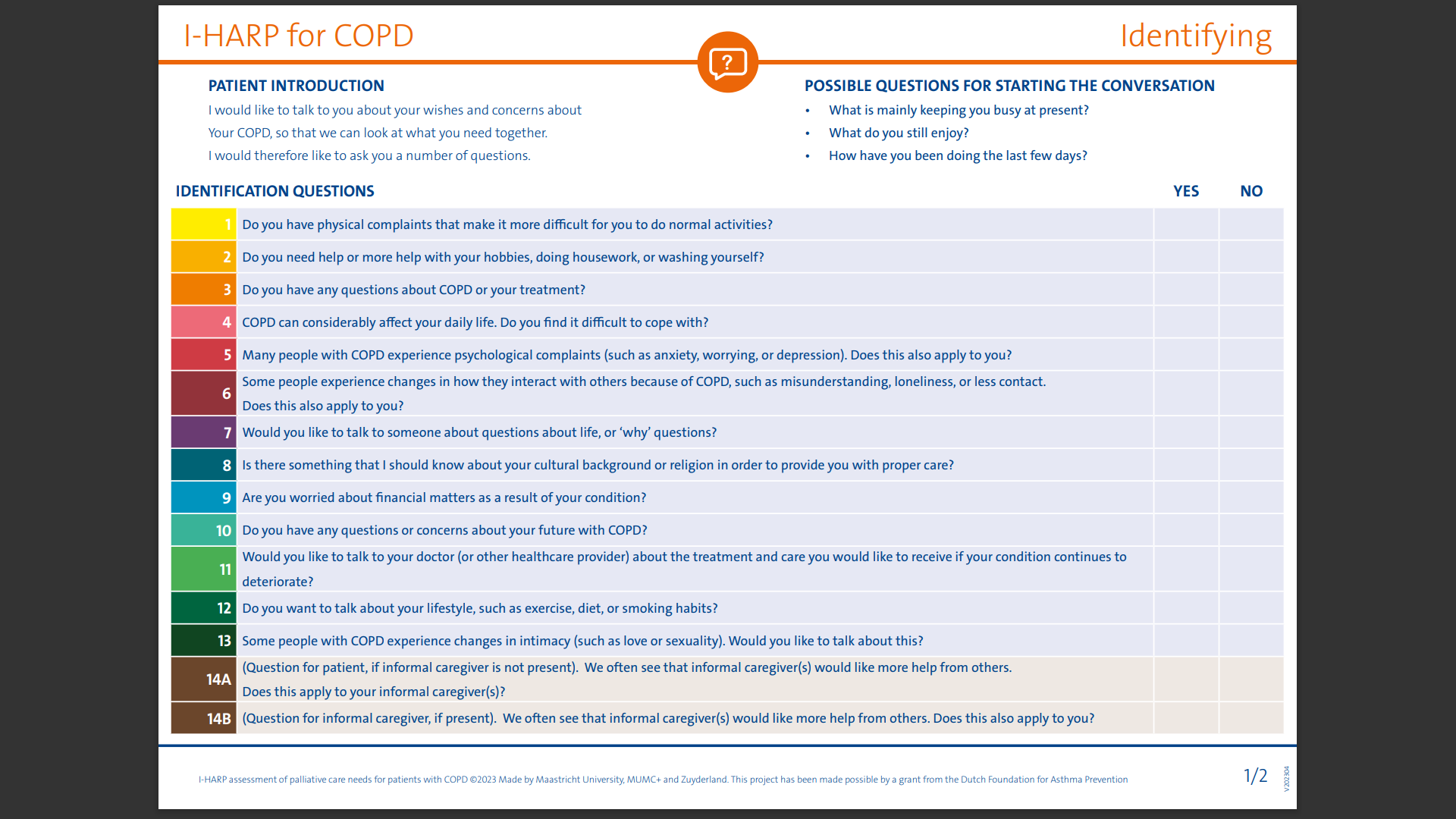 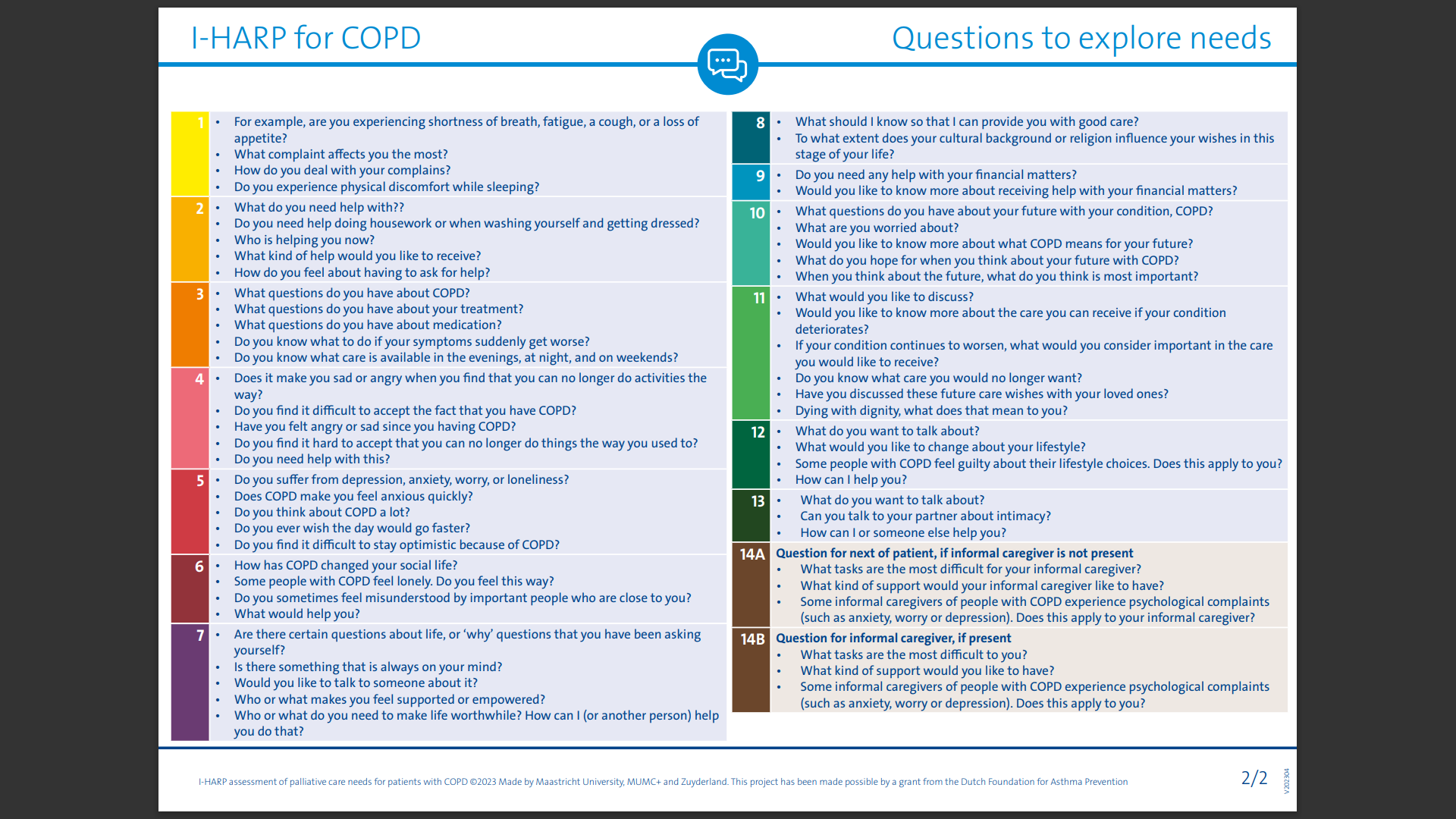 ItemCriteria1A negative response to the surprise question “Would you be surprised if this patient died within the next 12 months?”2The presence of comorbidity3The presence of underweight4A poor physical condition, 5The presence of dyspnea6Reaching disease-related milestones (e.g., losing a job due to COPD, hospitalization with ventilation, rejection for lung transplantation or bronchoscopic or surgical procedures to reduce hyperinflation, need to make adjustments to your home due to COPD, or overburdened caregiver)7Long-term oxygen therapy (LTOT)8Forced expiratory volume in 1 second (FEV1) <30% predicted 9One or more hospitalizations per year due to an exacerbations of COPD, 10Physical, psychological, social, or spiritual discomfort that is unacceptable to the patient despite optimal disease-oriented treatment and also leads to a decrease in quality-of-life ItemIndividual palliative care needsThemeAuthors1Physical limitation due to physical complainsPhysical care needsClari et al., 2018; Gardener et al., 2018.2Impact of COPD on ADLPhysical care needsClari et al., 2018; Gardener et al., 2018.3LTOT during physical activityPhysical care needsClari et al., 2018; Gardener et al., 2018.4Caregiver support in physical activity or during physical complainsPhysical care needsFerreira et al., 2020.5Psychological complaints such as gloom, panic,  anxiety, irritability, worryingPsychological care needsCrawford et al., 2013.6Feelings of low self-worth, sadness, and lack of confidencePsychological care needsGardener et al., 2018.7Dealing with thoughts about suicidePsychological care needsBolton et al., 2022.8Try to bring joy and happiness to the patient Psychological care needsFerreira et al., 2020.9Loneliness, social isolationSocial care needsClari et al., 2018; Crawford et al., 2013.10Limited social and activity engagement, limited contribution to societySocial care needsClari et al., 2018; Bolton et al., 2022.11Impact of COPD in the patients social life (e.g., physical boundaries)Social care needsClari et al., 2018; Gardener et al., 2018.12Adapting social contact in order to maintain relationships  (including the caregiver)Social care needs Bolton et al., 2022.13Support in coping with a loss of intimacySocial care needs Bolton et al., 2022.14Emotional complaints associated with the course of the disease (denial, diagnosis, exacerbation, breathlessness)Emotional needsClari et al., 2018; Bolton et al., 2022; Gardener et al., 2018; Ferreira et al., 2020.15Emotional complaints associated with the usage of medical therapies or care dependence (e.g., LTOT)Emotional needsClari et al., 2018; Bolton et al., 2022,16Emotional complaints associated with an identity changeEmotional needsClari et al., 2018; Bolton et al., 2022; Ferreira et al., 2020,17Emotional complaints associated with IsolationEmotional needsClari et al., 2018.18Support in overcoming feelings that you are alone in having COPDEmotional needsClari et al., 2018; Bolton et al., 2022.19Support with psychologically pessimism and preventing pessimismEmotional needsGardener et al., 2018.20Overcoming guilt, letting go lack of sympathy for ''self-inflicted'' conditionEmotional needsGardener et al., 2018; Crawford et al., 2013.21Questions about the purpose of life Spiritual care needsBolton et al., 2022.22Dealing with the feeling of being 'just an existence' and unusefulnessSpiritual care needs Bolton et al., 2022.23Support in creating feeling of rewards in lifeSpiritual care needs Bolton et al., 2022.24Maintaining optimismEnd of life care needsClari et al., 2018; Crawford et al., 2013.25Problems related to finding and using financial and legal servicesFinancial care needsGardener et al., 2018.26Experiencing financial pressure caused by COPDFinancial care needsClari et al., 2018; Crawford et al., 2013.27Questions about medication, treatments and side effects. Medication/ Therapy Gardener et al., 2018.28The need to (re)discuss worries about medication and treatmentsMedication/ Therapy Gardener et al., 2018.29Information about LTOT, nebulizers and inhalers (incl physical and social limitations due to LTOT)Medication/ Therapy Gardener et al., 2018; Crawford et al., 2013.30Being aware of the diagnosis COPD, and having greater clarity about COPDPatient information needsGardener et al., 2018.31Support in understanding COPD, particularly its progressive and terminal naturePatient information needsClari et al., 2018; Crawford et al., 2013; Gardener et al., 2018.32Being familiar with terminology (such as COPD and emphysema)Patient information needsClari et al., 2018; Gardener et al., 2018.33Worries about the informal caregivers burdenInformal caregiver needsFerreira et al., 2020.34Information needs of the informal caregiverInformal caregiver needsGardener et al., 2018; Crawford et al., 2013.35The informal caregiver needs supportInformal caregiver needsGardener et al., 2018; Crawford et al., 2013.36Lack of respite careInformal caregiver needsCrawford et al., 2013.37Emotional coping for informal caregivers in dealing with the symptoms of COPD (such as breathlessness)Informal caregiver needsFerreira et al., 2020.38Restriction of independence, own daily activitiesInformal caregiver needsFerreira et al., 2020.39Worries about direct available care in case of acute deterioration (Inc. after working hours)Collaborating with HCPGardener et al., 2018; Bolton et al., 2022.40Coordination of care (incl. fragmentation)Collaborating with HCPClari et al., 2018; Crawford et al., 2013.41Accessibility of HCP  Collaborating with HCPClari et al., 2018; Crawford et al., 2013; Gardener et al., 2018.42Follow-up after hospitalCollaborating with HCPClari et al., 2018; Crawford et al., 2013.43Communication with and between HCPCollaborating with HCPClari et al., 2018; Crawford et al., 2013.44Access to community servicesCollaborating with HCPClari et al., 2018; Crawford et al., 2013.45Limited involvement of palliative care servicesCollaborating with HCPCrawford et al., 2013.46Pulmonary rehabilitation access very limited and often too lateCollaborating with HCPCrawford et al., 2013..47Negative attitude of HCPs about smokersCollaborating with HCPCrawford et al., 201348Information and discussing future wishes and palliative care in COPDACP needsClari et al., 2018; Gardener et al., 2018; Crawford et al., 2013; Ferreira et al., 2020.49Creating a clear image about the terminal aspect of COPD, the provision of palliative care and deathACP needsClari et al., 2018; Ferreira et al., 2020; Crawford et al., 2013.50Uncertainty about timing of ACP discussionsACP needsCrawford et al., 2013.51Uncertainty about whose role it is to raise ACPACP needsCrawford et al., 2013.52Needs concerning life-sustaining treatments, end of life care,  role of the legal representative, and funeral arrangementsACP needsCrawford et al., 2013; Gardener et al., 2018.53Preferences about how, when and with whom information can be shared and discussed related to life-sustaining treatments/ end of life careACP needsGardener et al., 2018.54Accessibility to devices that increase mobility and independenceGetting out and about needsGardener et al., 2018.55Promotion of devices that increase mobility and independenceGetting out and about needsGardener et al., 2018.56Support in maintaining or (re)discovering hobbies Getting out and about needsBolton et al., 2022;57The utility of self-managementDisease managementCrawford et al., 2013; Gardener et al., 2018.58Information about management of COPD (incl. exacerbations)Disease managementGardener et al., 2018; Ferreira et al., 2020.59Support in applying self-management in order to maintain independenceDisease managementGardener et al., 2018.60Support in maintaining self-management during critical care moments (incl. breathlessness)Disease managementGardener et al., 2018.61Support in lifestyle changes (exercising/ diet)Healthy LifestyleGardener et al., 2018.62Support during smoking cessation, including accessibility Healthy LifestyleGardener et al., 2018; Crawford et al., 2013.63Opportunities to discuss lifestyle choices in a non-judgmental contextHealthy LifestyleGardener et al., 2018.ItemNeedsThemesAuthors1Physical limitation due to physical complainsPhysical care needsClari et al., 2018; Gardener et al., 2018.2The need of LTOT during physical activityPhysical care needsClari et al., 2018; Gardener et al., 2018.3Feelings of low self-worth, gloom, anxiety, lack of confidence, and hopelessness Psychological care needsCrawford et al., 2013; Gardener et al., 2018; Bolton et al., 2022.4Loneliness, social isolation, limited social and activity engagement, limited contribution to societySocial care needsClari et al., 2018; Crawford et al., 2013.5Impact of COPD in the patients social life (e.g., changing relationships)Social care needsClari et al., 2018; Gardener et al., 2018; Bolton et al., 2022.6Emotional complains associated with the course of the disease (denial, diagnosis, guilt,  exacerbation, breathlessness)Emotional needsClari et al., 2018; Bolton et al., 2022; Gardener et al., 2018; Ferreira et al., 2020; Crawford et al., 2013.7Emotional complains associated with the usage of medical therapies or care dependence (e.g., LTOT)Emotional needsClari et al., 2018; Bolton et al., 2022.8Emotional complains associated with an identity change due to COPDEmotional needsClari et al., 2018; Bolton et al., 2022; Ferreira et al., 2020.9Questions about the purpose of life and spiritual needs Spiritual care needsBolton et al., 2022.10Maintaining optimismEnd-of-life care needsClari et al., 2018; Crawford et al., 2013; Ferreira et al., 2020.11Problems related to finding and using financial and legal servicesFinancial care needsGardener et al., 2018; Clari et al., 2018; Crawford et al., 2013.12Questions or worries about medication, treatments and side effects. (Incl LTOT, inhalers and nebulizers)Medication/ Therapy needsGardener et al., 2018; Crawford et al., 2013.13Support in understanding COPD, particularly its progressive and terminal naturePatient information needsClari et al., 2018; Crawford et al., 2013; Gardener et al., 2018.14Being familiar with terminology (such as COPD and emphysema)Patient information needsClari et al., 2018; Gardener et al., 2018.15Information needs of the informal caregiverInformal caregiver needsGardener et al., 2018; Crawford et al., 2013; Ferreira et al., 2020.16Support of the informal caregiver in providing care, including support in worries Informal caregiver needsGardener et al., 2018; Crawford et al., 2013; Ferreira et al., 2020.17Worries about direct available care in case of acute deterioration (Inc. after working hours)Collaborating with HCPGardener et al., 2018; Bolton et al., 2022.18Coordination of care (incl. fragmentation) and involvement of palliative care services Collaborating with HCPClari et al., 2018; Crawford et al., 2013; Gardener et al., 2018.19Needs concerning life sustaining treatments, end of life care,  role of the legal representative, and funeral arrangementsACP needsCrawford et al., 2013; Gardener et al., 2018.20Preferences about how, when and with whom future care wishes can be discussed relatedACP needsClari et al., 2018; Gardener et al., 2018; Crawford et al., 2013; Ferreira et al., 2020.21Accessibility to devices that increase mobility and independenceGetting out and about Gardener et al., 2018.22Support in maintaining or (re)discovering hobbies Getting out and about needsBolton et al., 2022.23The utility of self-managementDisease managementCrawford et al., 2013; Gardener et al., 2018.24Support in applying self-management in order to maintain independenceDisease managementGardener et al., 2018; Ferreira et al., 2020.25Opportunities to discuss lifestyle choices in a non-judgmental contextHealthy LifestyleGardener et al., 2018;Crawford et al., 2013.Item ThemeIn the original ‘I-HARP’ (Ament et al., 2020)Signaling questionParallel Focus GroupsInclusion criteriaTest version ‘I-HARP for COPD’Prioritized in focus group 1Prioritized in focus group 2Prioritized in focus group 3Prioritized in focus group 4Prioritized in focus group 5Selected at least twice in a parallel focus groupInclude the four palliative care domainsInclude attention for the informal caregiverSelected1.Physical needs XDo you have any physical complains that make it more difficult for you to do normal activities?XXXXXXYes, as number 12.Physical needs during activityXDo you need help or more help with washing yourself, getting dressed, doing shopping, or doing housework?XXXXYes, as number 23.Patient information needs XDo you have any questions about COPD or your treatment?XXXXXYes, as number 34.Care needs related to grief and lostXCOPD can considerably affect your daily life. Do you find it difficult to cope with?XXXXXXYes, as number 45.Psychosocial needsXMany people with COPD experience psychological complains. Does this also apply to you?XXXXXXXYes, as number 56.Social needsXDo you sometimes feel misunderstood by important people who are close to you?XXXXXYes, as number 67.Spiritual needs XWould you like to talk to someone about questions about life, or ‘why’ questions?XXXXYes, as number 78.Cultural backgroundXIs there something that I should know about your cultural background or religion in order to provide you with proper care?XYes, as number 89.Financial needs related to careXAre you worried about money matters as a result of your condition?XXXYes, as number 910.Advanced care planning regarding the diseaseXDo you have any questions or concerns about your future with COPD?XXXXYes, as number 1011.Advanced care planning regarding future careX Would you like to talk about the treatment and care you would like to receive if your condition continues to deteriorate?XXXXYes, as number 1112. Informal caregiver needs: supportXWe have often found that informal caregivers would like to receive more help from others. Does that also apply to you?XXXXXXXYes, as number 1413Informal caregiver needs: InformationX(Question for patient, if informal caregiver is not present). Would your informal caregiver like to receive a further explanation about COPD or about the treatment?X13Informal caregiver needs: InformationX(Question for informal caregiver, if present). Would you like to receive a further explanation about COPD or about the treatment?X14.Lifestyle concerns  Many people with COPD feel that there is little space to talk openly about their lifestyle choices (e.g., exercise, diet, or smoking). Does this also apply to you?XXXXYes, as number 1215.Availability and accessibility of careDo you have a point of contact when you are not well?XXXX16.Self-Management needs Many people with COPD feel unable to control the disease. Does this also apply to you?XXXX17.Maintaining hobbies Does COPD affect your hobbies?18.Maintaining optimism Do you find it difficult to stay positive due to COPD?XXX19.Social burdenDoes COPD affect your social life more than you want?XXXXXXYes, included in number 620.Intimacy needsSome people with COPD experience changes in their intimacy. Does this also apply to you?XXXXXYes, as number 13